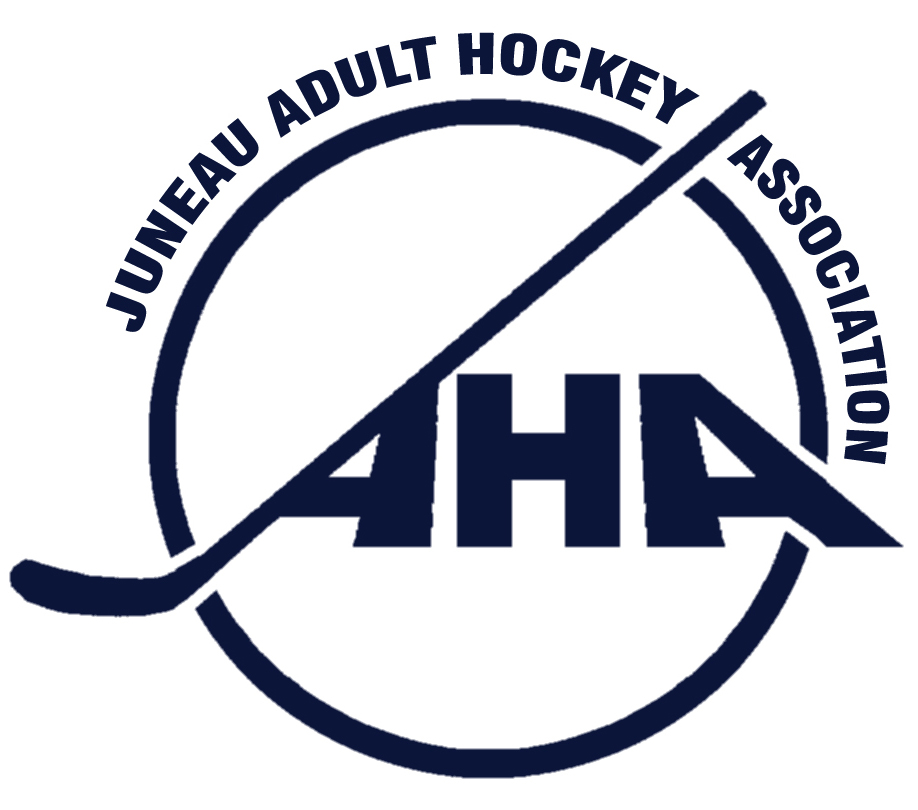 Juneau Adult Hockey AssociationPO Box 21046 Juneau, Alaska 99802  *  City & Borough of Juneau Tax Exempt # 582Minutes of the Meeting of the Board of Directors ofJuneau Adult Hockey AssociationHeld: 				January 5, 2016Meeting chair: 		Jason SozaLocation: 			Douglas Library Conference RoomBoard members present:	Jason Soza, President Michele Drummond, Secretary Joel Ozburn, Tier C RepresentativeAmber LaBlanc, Member at Large AThomas McKenzie, RegistrarRick Driscoll, Vice President Dan O’Leary, Tier A RepresentativeJames Gamez, Member at Large BThomas Fletcher, Tier 40+ ReprentativePublic Present:		Matt Reese				Lorna Wilson Board members absent: 	Caroline Schultz, Tier B RepresentativeChristine Woll, Women’s Tier Representative1.  Call to order at 5:50 pm.2. Standing Items 	2.1 Public Comment:	None	2.2  Tier ReportsTier A: Dan O’Leary- 4 Teams Winter season, one B Tier player was moved up.Tier B: Soza – 5 Teams Winter season.Tier C: Joel Osburn – 5 Teams Winter season.Tier Women’s: Soza - 5 Teams Winter season.Tier 40+: Thomas Fletcher - 5 Teams Winter season, rosters to be finalized post Board meeting.JAHA membership Soza – 28 more members signed up for Winter season, a 10% increase from Fall season.Rink Update: Thomas McKenzie – The hockey community should look forward to Planet Hockey Camp, adult and youth divisions, scheduled for August 8-12. Flyer available at Treadwell Arena. Or check their website.www.planethockey.comNo JHO update.Financial update: Fall and Jamboree were successful, and Winter fees still in.3. Old Business: 	3.1 Proposal to amend late fee rules:  Thomas Fletcher finalizing the terms of the fee structure. Registration should open in May. Addition of a “space available” registration period, and allow a week to reach out to additional players to fill teams if need be. Once teams are formed a late fee increase to registration to cover the administration time.	T. Fletcher and J. Soza will finish writing this proposed rule.	3.2 JAHA Merchandise: James Gamez – There was only one order submitted to the website. The high cost of shipping is the suggested cause. James suggested that JAHA order several items for sale at this year’s banquet so that the membership can see what items are available. He will look into the items that had the most views.	3.3 40+ Tier survey: Thomas Fletcher – Discussion tabled per Thomas suggestion.4. New Business:	4.1 Number of Games per season: Thomas McKenzie - Due to the Treadwell Arena’s decreasing number of open days. JAHA should consider limiting the Winter season to 12 games, the same number as Fall season. 	4.2 Treadwell Arena Advisory Board: Soza – (To be added to Standing Business) The Advisory Board allows for the rink users to make suggestions and add action items to the schedule. There is a possibility to add 2 weeks to the ice rink schedule if all of the user groups can agree to exploit the available ice.	4.3 Methods for moving players between tiers: Joel Ozburn – Joel suggested implementing a system for acknowledge when players are ready to move up in their tier of play. Currently this is done on a player determined basis. If during the 2 week window of each season, players can be moved within teams and tiers, at the discretion of the tier rep. Perhaps this could be a more open process. 	4.4 Banquet: Amber LeBlanc, Michele Drummond, Christy Hartman – Budget is $1500.00 for the venue, food and prizes. April 15th the preferred date, a Friday 6pm. The format at the Red Dog was enjoyed by the membership. Silent auction to help defray the expenses was suggested.	4.5 Jerseys: Rick Driscoll – Keep up the good work using the jersey sign out system.  Email summary to be sent to Rick at the end of each season. Rick will check with Capital Embroidery about logos when replacement jerseys are needed. Schedule a designated jersey turn in day, possibly the championship games for each tier. Board members can take turns signing in the jerseys.	4.6 Bylaw interpretation: Soza – There are currently Tier Reps who are not currently registered to play the Winter Season, their status as currently in the JAHA Bylaws state that they are no longer JAHA Members. This was brought to the Board’s attention by a current member. Motion to address this bylaw made by Rick Driscoll, Seconded by Amber LeBlanc. The motion passed unanimously. Attached are the email discussions on this topic.The next scheduled JAHA meeting will be February 2nd 2016, Douglas Public Library meeting room, 5:15pm - 7:15pm.Adjorn 7:12pmEmail correspondence concerning the Bylaw in question:All,Not to belabor the point, but I would like the following to be part of the written record for the board to backup my response to Austin. I've included the relevant email thread and this is going to the JAHA board members addressed in the email from Austin and Drummond as secretary.Thank you all for your patience and apologies you ended up becoming involved!Soza---Dan O'Leary was registered for the winter season as a courtesy to address a perceived ambiguity in the bylaws raised by a member. I believe the board's actions alone in recognizing that the bylaw in question (Article II, Section 5) is in conflict with the intent and spirit of the bylaws is enough to support the interim solution of keeping Dan on as Tier A rep until a change to the bylaws can be made.While a portion of Article II, Section 2, taken out of context, describes a member as "a person who is registered to play hockey," the following sentence states that, "membership starts upon registration and expires at the beginning of the following fall season."Therefore, the moment someone registers for one of the three seasons offered in a JAHA year, they become a JAHA member for the remainder of the season until the first game of the following fall season. This was the intent of the bylaw committee that drafted the last bylaw revision.It is incongruous and wrong to believe that registering for one season and not another would terminate a JAHA player's membership. This interpretation is also not fair to members who registered for the fall season only to have their JAHA membership terminated if they did not also register for winter - meaning no rights to participate in special meetings, committees, continue in a current board position, or run for a board position the following spring - while someone who only registered for winter would get to enjoy these rights.Austin attempted to manipulate a situation he found himself in two Decembers ago to justify his argument here. Austin's situation was significantly different in that he was a sitting board member who owed JAHA money. He had asked to pay registration for both himself and a friend under a payment plan and I asked him if he could at least pay his own registration in full so that he would continue to be a member, which requires one to be in good financial standing, i.e. not owing the association any money. If Austin had not registered for that winter season, he would not have had any fees due to JAHA and he would have not had any membership concerns.Jason SozaPresidentJAHA---On Thu, Jan 7, 2016 at 2:13 PM, Jason Soza <jason.soza@gmail.com> wrote:Austin,

Dan O'Leary is now a fully paid, registered JAHA player. 

This satisfies your bylaw concern. 

Regarding his ability to perform his duties, he has appointed four team representatives and he plans to attend games to observe team parity. I would say he's actually in a better position to be tier rep since he can be make unbiased and objective decisions.

Let me know if you have any further questions. 

Thanks,

JasonOn Thu, Jan 7, 2016 at 1:51 PM Austin Osterhout <groovehard@gmail.com> wrote:As per article 2 section 2:
"A person who is registered to play hockey with JAHA shall be a Member,"Therefor, I maintain that Daniel O'Leary is not a member of JAHA at this time.Previous boards have gotten in precarious situations when they chose not to adhere to the bylaws, as written.  If the bylaws are to be changed, they must follow the process described therein, and should be followed as thus until such a time as they are changed by way of proper procedure.As for intent, how is Daniel supposed to judge player skill and team parity if he is not a part of the tier?  I view that as essential to the position of tier representative.Sincerely,J. Austin OsterhoutOn Jan 7, 2016 1:39 PM, "Jason Soza" <jason.soza@gmail.com> wrote:Austin,Thank you for your e-mail and your patience. I did not respond earlier because I wanted to bring it up with the board at our meeting on Tuesday, which I did and we had a good discussion.The general consensus of the board was that the bylaw in question, Article II, Section 5 is in conflict with and not consistent with the intent described in Article II, Section 2, which states that "membership starts upon registration and expires at the beginning of the following fall season," and that this Article II, Section 5 should be removed in the next bylaws revision. A motion was made and unanimously approved to support this.In the interim, Dan O'Leary remains a member in good standing per Article II, Section 2 since he was registered for the fall season and owes JAHA no fees. He was elected to this position and is committed to performing his duties as required in the bylaws.If this position were to be vacated, your interest is appreciated, but appointment to a vacancy is covered under Article III, Section 4, and requires a majority vote of the board. No single member could simply appoint you and the board could choose to leave the position vacant for the remainder of the term. The most likely situation would be a broad search for a replacement, in which case your interest would certainly be considered among any others who show similar interest.Let me know if you have any questions.Thanks again,JasonOn Thu, Jan 7, 2016 at 1:18 PM, Austin Osterhout <groovehard@gmail.com> wrote:Dear Jason,I have not heard a response to my previous email to you from earlier this week, and just wanted to touch base.  To my knowledge, Daniel O'Leary is not signed up to play this season, and as you have pointed out to me before: Board members must be members in good standing.  This refers to descriptions of tier representatives and article 2 section 5 within the JAHA bylaws.I am interested in the position and have proven to have good player knowledge and create strong parity within the tier.Please let me know where you stand on this issue.Sincerely,J. Austin Osterhout---------- Forwarded message ----------
From: "Jason Soza" <jason.soza@gmail.com>
Date: Dec 17, 2014 2:08 PM
Subject: Re: Payment Plan
To: "Austin Osterhout" <groovehard@gmail.com>, "Christy Hartman" <christy.a.hartman@gmail.com>
Cc: 

Thanks Austin.

Is there any way for you to pay at least your registration in whole? The reason I ask is that the bylaws state that board members must be in good standing, which requires that all fees be paid. A member owing fees is not in good standing and may not be a board member. We let this slide last season, but if we get called on it, we aren't following the bylaws.

So if you could get your whole amount in before the season starts on Jan 11th, that would be awesome. Sorry to spring this on you right before the holidays

Let me know what you can do. Thanks much,

Soza